Pracovní listVytiskni a nalep, pokud máš tiskárnu, jinak proveď zápis do sešitu komunikaceZásady profesní komunikace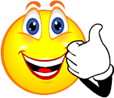 Zásada: prožívání a chování se navzájem ovlivňují		Osobní imagevzhled – postava, oblečení, upravenost…řeč těla – proxemika, gestika, kinezika, mimika, haptika, pohledy…pověst – kariéra, zkušenosti, kvalifikacevystupování – charisma, sebejistota, sebeúctastyl komunikace – ústní, psaný projev, naslouchání, vystupováníNejčastější chybynedbalý vzhled a vystupovánínespolečenské návyky (kouření, žvýkání, upovídanost atd.)neudržování očního kontaktuskákání do řečisrovnávat problém druhé osoby s problémy jiných osob (nedáváme tak najevo, žeproblém osoby, s níž komunikujeme, je jedinečný)nakládat s připomínkami, jako by byly bezvýznamnéZásady pozitivního vystupovánívstřícný postoj (úsměv inspiruje k vlídnému zacházení)zachovávat pozornost (neříkejte své názory bez vyzvání)přikyvování – zdržte se kritiky, zatracování či stížností, zásadně nevychvalujte samisebezrcadlení – snažte se v ostatních vnímat to dobréSebeprezentaceznamená prezentování sebe sama svými činy a výtvory, kulturou osobníhoprojevu a vystupování.lidé s námi jednají podle toho, jak se prezentujeme, proto je třeba naše vystupováníneustále trénovat a vylepšovatTipy k vylepšení sebeprezentacevažte si sami sebenepodceňujte sepochvalte serozšiřujte si slovní zásobusledujte vyjadřování jiných lidíÚspěšná sebeprezentace spočívá také v neverbální komunikaci, tj. výraz obličeje, postoj avzájemná vzdálenost, podání ruky, gesta atd.